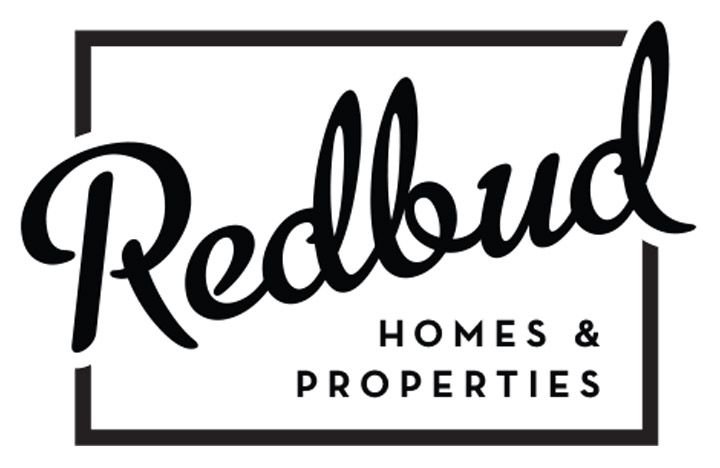 MOVE-OUT INFORMATIONThank you for renting with us.  We hope you have had a wonderful experience.  Please take note of the details below to assist you with your move.Utility termination is your responsibility and must be kept in your name until the last day of your lease term.  As a reminder, your lease states that your security deposit will be held by Redbud and returned within 30 days if the home has been left in a clean condition free of all items belonging to you and all trash removed.  All floors should be swept and mopped, closets cleaned out, window sills and baseboards wiped, and all appliances wiped clean inside and out.  Bathrooms, including showers, tubs and toilets should be thoroughly cleaned. Please email us in advance of your move-out date to schedule a time for a Redbud representative to walk through the home with you and get the keys.